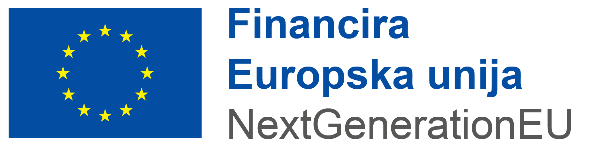 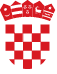 POZIV NA DODJELU BESPOVRATNIH SREDSTAVA Energetska obnova višestambenih zgrada NPOO.C.7.2.I1.01OBRAZAC 7. OBRAZAC USKLAĐENOSTI PROJEKTNOG PRIJEDLOGA S NAČELOM DNSHPrijavitelj se obvezuje prilikom provedbe projekta, kako bi se osigurala usklađenost projekta s načelom DNSH, osigurati dvije izjave: Izjavu izvođača o usklađenosti radova s načelom DNSH (Obrazac 9. Poziva) i Izjavu nadzornog inženjera o usklađenosti projekta s načelom DNSH (Obrazac 10. Poziva).Potrebno je ispuniti posljednji stupac u kojem će se obrazložiti na koji način konkretan projektni prijedlog zadovoljava uvjete iz pojedinog zahtjeva DNSH, odnosno na koji način je sukladan s obrazloženjem navedenim u stupcu „Usklađenost s načelom DNSH na razini Poziva“.C7.2. I1 Proširena mjera: Energetska obnova zgradaKontrolna lista Potpis prijavitelja:U < umetnuti mjesto >, dana < umetnuti datum > 202_. godine.Prijavitelj:< naziv ovlaštenog predstavnika suvlasnika zgrade ili osobe ovlaštene za zastupanje upravitelja zgrade >Potpis                                                                                                          M.P.< umetnuti >Okolišni cilj  Usklađenost s načelom DNSH na razini PozivaObrazloženje sukladnosti projektnog prijedloga s navedenim načelima  (ispunjava Prijavitelj)I.Ublažavanje klimatskih promjenaEnergetskom obnovom višestambenih zgrada postići će se uštede godišnje potrebne toplinske energije za grijanje (QH,nd) (kWh/god) od najmanje 50% u odnosu na stanje prije obnove na razini pojedinačne višestambene zgrade. Iznimno, zgrade upisane u Registar kulturnih dobara RH (kao pojedinačno zaštićeno nepokretno kulturno dobro ili kao dio kulturno-povijesne cjeline), koje ne mogu ostvariti gore spomenuti uvjet, trebaju ostvariti uštede primarne energije (Eprim) na godišnjoj razini od najmanje 30% u odnosu na stanje prije obnove, također na razini pojedinačne višestambene zgrade. Energetskom obnovom višestambenih zgrada će se na razini investicije C7.2. I1 postići ušteda primarne energije (Eprim) (kWh/god) na godišnjoj razini od najmanje 30% u odnosu na stanje prije obnove te smanjenje emisije stakleničkih plinova.Predmet energetske obnove su višestambene zgrade, odnosno Pozivom neće biti sufinancirana energetska obnova zgrada koje su namijenjene vađenju, skladištenju, transportu ili proizvodnji fosilnih goriva.Financiranje ugradnje kotlova i sustava grijanja na prirodni plin u višestambene zgrade koje su uključene u širi program energetske obnove zgrada, bit će u skladu s Dugoročnom strategijom obnove nacionalnog fonda zgrada do 2050. i Direktivom o energetskim svojstvima zgrada, što će dovesti do znatnog poboljšanja energetske učinkovitosti.U slučaju zamjene postojećih neučinkovitih sustava grijanja i kotlova (npr. na bazi ugljena ili loživog ulja ili standardnih postojećih plinskih kotlova/ bojlera) s visokoučinkovitim kondenzacijskim kotlovima na plin, bit će zadovoljen uvjet da zamjena dovodi do znatnog smanjenja emisija stakleničkih plinova i znatnog unapređenja okoliša (osobito zbog smanjenja onečišćenja) i javnog zdravlja, posebno na područjima na kojima su EU-ovi pragovi za kvalitetu zraka utvrđeni Direktivom 2008/50/EU premašeni ili bi mogli biti premašeni, npr. pri zamjeni sustava grijanja i kotlova na bazi ugljena ili loživog ulja, obzirom da su kondenzacijski bojleri barem 30% energetski učinkovitiji te generiraju 30% manje emisija od postojećih neučinkovitih sustava grijanja i kotlova koji će biti zamijenjeni u sklopu obnove. Potpora takvim bojlerima neće predstavljati više od 20% ukupne vrijednosti radova. Obrazloženje – ispunjava Prijavitelj – pozvati se na dokumente i provedene procedure kojima se potvrđuje sukladnost projektnog prijedloga s navedenim načelimaII.Prilagođavanje klimatskim promjenamaProcjena klimatskih rizika koji bi mogli biti relevantni za svako ulaganje u okviru ove mjere provedena je u nacionalnoj Strategiji prilagodbe klimatskim promjenama u Republici Hrvatskoj za razdoblje 2040. godine s pogledom na 2070. godinu.  U energetski obnovljenim višestambenim zgradama poboljšat će se toplinska ugodnost te se energetskom obnovom neće povećati štetni učinak trenutačne ili očekivane buduće klime na stanare.Obrazloženje – ispunjava Prijavitelj – pozvati se na dokumente i provedene procedure kojima se potvrđuje sukladnost projektnog prijedloga s navedenim načelimaIII.Održiva uporaba i zaštita voda i morskih resursaPredmet energetske obnove su postojeće višestambene zgrade priključene na komunalnu infrastrukturu vodovoda i odvodnje otpadnih voda. U okviru ovog Poziva ne sufinancira se ugradnja uređaja za vodu. Energetska obnova višestambenih zgrada ne odnosi se i nije štetna za obalni i morski okoliš niti za vodna tijela (uključujući površinske i podzemne vode), odnosno ne nanosi se bitna šteta predmetnom okolišnom cilju.Obrazloženje – ispunjava Prijavitelj – pozvati se na dokumente i provedene procedure kojima se potvrđuje sukladnost projektnog prijedloga s navedenim načelimaIV.Kružno gospodarstvo, uključujući prevenciju otpada i recikliranjePozivom se od gospodarskih subjekata koji provode energetsku obnovu višestambenih zgrada zahtijeva da ograničavaju stvaranje otpada u procesima koji se odnose na izgradnju i rušenje u skladu s EU Protokolom o gospodarenju otpadom od gradnje i rušenja i uzimajući u obzir najbolje dostupne tehnike i korištenje selektivnog rušenja kako bi se omogućilo uklanjanje i sigurno rukovanje opasnih tvari, te olakšavaju ponovnu upotrebu i visokokvalitetnu reciklažu selektivnim uklanjanjem materijala, koristeći dostupne sustave za sortiranje građevinskog otpada i otpada od rušenja. Građevinski projekti i građevinske tehnike podržavaju kružnost i posebno demonstriraju, pozivajući se na ISO 20887 ili drugi standard za procjenu rastavljivosti ili prilagodljivosti višestambenih zgrada, kako su dizajnirani da budu učinkovitiji u pogledu resursa, prilagodljivi, fleksibilni i rastavljivi kako bi omogućili ponovnu upotrebu i recikliranje.Sukladno Zakonu o gradnji (NN 153/13, 20/17, 39/19, 125/19) izvođač je dužan gospodariti građevnim otpadom nastalim tijekom građenja na gradilištu sukladno propisima koji uređuju gospodarenje otpadom te uporabiti i/ili zbrinuti građevni otpad nastao tijekom građenja na gradilištu sukladno propisima koji uređuju gospodarenje otpadom. Zakonom o gospodarenju otpadom (NN 84/21, 142/23) propisuje se da građevni otpad i otpad koji sadrži azbest spadaju u posebne kategorije otpada za koje se pravilnikom propisuju posebni uvjeti gospodarenja. Pravilnikom o građevnom otpadu i otpadu koji sadrži azbest (NN 69/16) propisani su uvjeti gospodarenja građevnim otpadom i način obveznog postupanja vlasnika i posjednika građevnog otpada. Također, Pravilnikom je propisano kako je zabranjeno opasni građevni otpad odbaciti u miješani komunalni otpad i miješati s drugom vrstom otpada ili tvarima uključujući i građevne proizvode ili materijalima koje nemaju status otpada, osim na način određen dozvolom za gospodarenje otpadom.Obrazloženje – ispunjava Prijavitelj – pozvati se na dokumente i provedene procedure kojima se potvrđuje sukladnost projektnog prijedloga s navedenim načelimaV.Prevencija onečišćenja i kontrola zraka, vode ili tlaOd operatora koji provode energetsku obnovu višestambenih zgrada morat će se osigurati da građevinski dijelovi i materijali korišteni u energetskoj obnovi ne sadrže azbest niti tvari koje izazivaju veliku zabrinutost, kako je utvrđeno na temelju popisa tvari za koje je potrebno odobrenje iz Priloga XIV. Uredbe (EZ) br. 1907/2006.Od operatora koji provode energetsku obnovu morat će se osigurati da građevinski dijelovi i materijali korišteni u zgradi, koji mogu doći u kontakt sa stanarima, emitiraju manje od 0,06 mg formaldehida po m3 materijala ili komponente i manje od 0,001 mg kategorija 1A i 1B kancerogenih hlapljivih organskih spojeva po m3 materijala ili komponente, nakon ispitivanja u skladu s CEN / TS 16516 i ISO 16000-3 ili drugim usporedivim standardiziranim uvjetima ispitivanja i metodom određivanja.Poduzet će se mjere za smanjenje emisije buke, prašine i onečišćujućih tvari tijekom građevinskih radova, sukladno Zakonu o gradnji članku 133. Uređenje gradilišta, koji zahtijeva da se na gradilištu predvide i provode mjere zaštite na radu te ostale mjere za zaštitu života i zdravlja ljudi u skladu s posebnim propisima, te kojima se onečišćenje zraka, tla i podzemnih voda te buka svode na najmanju mjeru. Tako će se prilikom energetske obnove višestambene zgrade radovi izvoditi samo u dnevnom razdoblju, svi rastresiti materijali će biti sklonjeni (prekrivanjem ili po potrebi vlaženjem) kako bi se spriječilo rasipanje tijekom kiše i vjetra, a sva uklanjanja i demontaže građevnih elemenata i materijala vršit će se tehnikama koje sprečavaju širenje prašine i štetnih tvari na susjedne površine, te će se kada je potrebno koristiti zaštitne ograde.Prihvatljivi su isključivo visokoučinkoviti kotlovi usklađeni s ekološkim dizajnom, tj. kotlovi koji su u skladu s Direktivom Europskog parlamenta i Vijeća od 21. listopada 2009. o uspostavi okvira za utvrđivanje zahtjeva za ekološki dizajn proizvoda koji koriste energiju (Direktiva 2009/125/CE) i relevantnim provedbenim propisima, kao što je Uredba Komisije (EU) 2015/1189 od 28. travnja 2015. o provedbi Direktive 2009/125/CE u pogledu zahtjeva za ekološki dizajn kotlova na kruta goriva. Obrazloženje – ispunjava Prijavitelj – pozvati se na dokumente i provedene procedure kojima se potvrđuje sukladnost projektnog prijedloga s navedenim načelimaVI.Zaštita i obnova biološke raznolikosti i ekosustavaU okviru ovog Poziva ne nanosi se bitna šteta predmetnom okolišnom cilju budući da će se energetski obnavljati već postojeće višestambene zgrade, što se potvrđuje zadnjim važećim aktom koji dokazuje da je višestambena zgrada postojeća, i to u izgrađenom području. Većina višestambenih zgrada ne nalazi se u ili u blizini područja osjetljivih na biološku raznolikost (uključujući mrežu zaštićenih područja Natura 2000, područja svjetske baštine UNESCO-a i ključna područja biološke raznolikosti, kao i druga zaštićena područja), stoga aktivnosti energetske obnove višestambenih zgrada imaju beznačajno predvidljivi utjecaj.Obrazloženje – ispunjava Prijavitelj – pozvati se na dokumente i provedene procedure kojima se potvrđuje sukladnost projektnog prijedloga s navedenim načelima